Муниципальное учреждение дополнительного образования «Центр дополнительного образования детей № 1 «Орбита»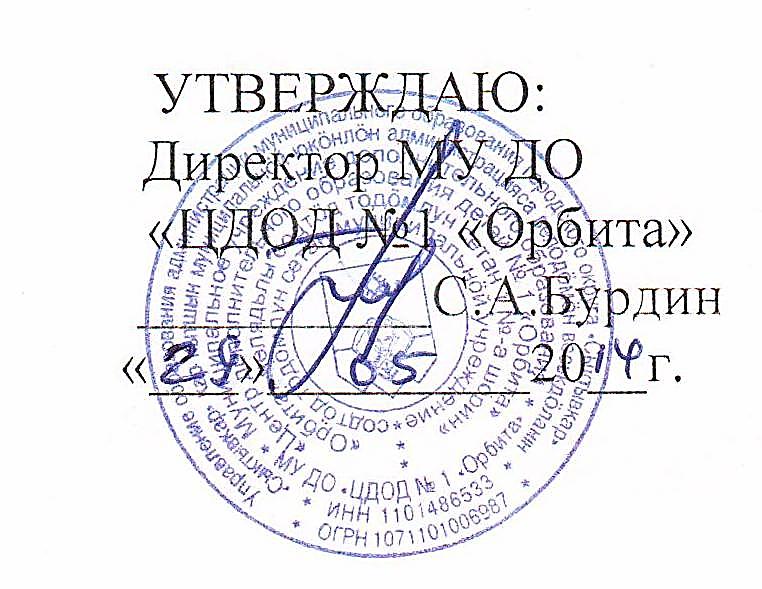 ПОЛОЖЕНИЕо детском оздоровительном лагере с дневным пребываниемМУ ДО «ЦДОД № 1 «Орбита» г. СыктывкарОбщие положенияНастоящее положение определяет порядок создания и функционирования летнего  оздоровительного лагеря с дневным пребыванием (далее ДОЛ) МУ ДО «ЦДОД № 1 «Орбита» (далее Центр). ДОЛ является организацией отдыха и оздоровления детей.ДОЛ в своей деятельности руководствуется федеральными законами, указами и распоряжениями Президента Российской Федерации, постановлениями и распоряжениями Правительства Российской Федерации, законами и нормативными правовыми актами субъектов Российской Федерации, муниципальными правовыми актами, Типовым положением о детском оздоровительном лагере, СанПиН 2.4.4.2599-10 «Гигиенические требования к устройству, содержанию и организации режима в оздоровительных учреждениях с дневным пребыванием детей в период каникул», решениями Управления образования.Организатор ДОЛ несёт в установленном законодательством РФ порядке ответственность за:- обеспечение жизнедеятельности ДОЛ;- создание условий, обеспечивающих жизнь и здоровье обучающихся, воспитанников, сотрудников;- качество реализуемых программ деятельности ДОЛ;- соответствие форм, методов и средств возрасту, интересам и потребностям воспитанников;- соблюдение прав и свобод обучающихся. 1.5. Основными целями деятельности ДОЛ являются обеспечение развития, отдыха и оздоровления детей в возрасте от 6 до достижения ими 15 лет.1.6. Основными задачами ДОЛ являются:- сохранение и укрепление здоровья детей;- организация содержательного досуга детей;- создание необходимых условий для личностного, творческого, духовно-нравственного развития детей, для занятий детей физической культурой и спортом, расширения и углубления знаний об окружающем мире и природе, развития творческих способностей детей, организации общественно полезного труда, формирования и развития позитивной мотивации здорового образа жизни;- обеспечение учащихся полноценным питанием и достаточным количеством питьевой воды;- воспитание и адаптация детей к жизни в обществе, привитие навыков самоуправления, чувства коллективизма и патриотизма;- формирование у детей общечеловеческой культуры и ценностей;- привлечение детей к физкультурно-спортивной и творческой деятельности.1.7. Содержание, формы и методы работы ДОЛ определяются с учетом интересов детей.1.8. В ДОЛ создаются условия для организации воспитательного процесса, реализации дополнительных образовательных услуг.1.9. При формировании ДОЛ обеспечиваются условия жизнедеятельности детей, включая организацию размещения, питания, медицинского обеспечения, охраны жизни, здоровья и безопасности детей.1.10. Управление ДОЛ строится на принципах, обеспечивающих государственно-общественный характер управления.1. 11. В ДОЛ не допускаются создание и деятельность организационных структур политических партий, общественно-политических и религиозных движений и организаций.1. 12. Размещение, устройство, содержание и организация режима работы ДОЛ должны быть определены с учетом требований антитеррористической защищенности, обеспечения правопорядка и общественной безопасности, в том числе безопасности дорожного движения при перевозке организованных групп детей.1.13. С учетом пожеланий детей и их родителей в ДОЛ могут быть организованы профильные смены, отряды, группы, объединения детей, в том числе разновозрастные, специализирующиеся в спортивно-оздоровительном, эколого-биологическом, художественно-эстетитческом, социально-педагогическом направлении деятельности.1.14. При комплектовании смены ДОЛ первоочередным правом пользуются дети, находящиеся в трудной жизненной ситуации, дети-сироты, дети, оставшиеся без попечения родителей и дети из многодетных малообеспеченных семей.Организация деятельности ДОЛДОЛ создается, реорганизуется и ликвидируется в порядке, установленном законодательством Российской Федерации.ДОЛ создается приказом директора Центра.Учредителями ДОЛ является учредитель Центра - Управление образования администрации МО ГО «Сыктывкар».Наименование ДОЛ устанавливается при его создании и изменяется в соответствии с законодательством Российской Федерации. Содержание, формы, методы, режим работы ДОЛ (с 08.30 до 14.30), включая длительность пребывания в нем детей, а также порядок и условия пребывания в ДОЛ детей, определяются в соответствии с СанПиН 2.4.4.2599 – 10 и приказом директора Центра.Организация питания детей в ДОЛ определяется в соответствии с Постановлением Главы администрации МО ГО «Сыктывкар».Организация оказания медицинской помощи детям в ДОЛ возлагается на медицинского работника общеобразовательного учреждения, на базе которого проводится работа ДОЛ в соответствии с Постановлением Главы администрации МО ГО «Сыктывкар». Требования к территории, зданиям, сооружениям, правила приёмки ДОЛ определяются соответствующими Санитарно-эпидемиологическими правилами. Без заключения Роспотребнадзора о соответствии ДОЛ санитарным правилам, открытие его не допускается.Приёмка ДОЛ осуществляется межведомственной комиссией, созданной органами местного самоуправления  с составлением акта установленной формы.Организационной структурой ДОЛ являются одновозрастные и разновозрастные группы (отряды) и другие объединения по интересам, наполняемостью не более 25 человек. Коллектив педагогов и воспитанников определяет программу деятельности и организацию самоуправления смены ДОЛ.При выборе формы и методов работы во время проведения смены ДОЛ, приоритетными должны быть оздоровительная и образовательная деятельность, направленные на развитие ребёнка (полноценное питание, медицинское обслуживание, пребывание на свежем воздухе, проведение оздоровительных, физкультурных, культурных мероприятий, организация экскурсий, походов, игр, занятий в объединениях по интересам, временных кружках, секциях, клубах, творческих мастерских).Общее руководство ДОЛ осуществляет начальник лагеря, назначенный приказом директора Центра.Начальник ДОЛ:утверждает штатное расписание;издает приказы, распоряжения;разрабатывает и утверждает должностные инструкции;проводит инструктаж с персоналом по ТБ, профилактике травматизма;составляет график выхода на работу персонала;обеспечивает жизнедеятельность лагеря;ведет учетную документацию, отчитывается о деятельности лагеря.Права и обязанности начальника ДОЛ определяются в установленном порядке нормативными правовыми актами Российской Федерации, субъектов Российской Федерации, Уставом Центра и должностной инструкцией.Комплектование ДОЛ Порядок комплектования ДОЛ определяется учредителем в соответствии с законодательством Российской Федерации и субъектов Российской Федерации.В ДОЛ принимаются дети от 6 до 15 лет включительно.Дети зачисляются в ДОЛ на основании письменных заявлений родителей, медицинских документов о состоянии здоровья по форме.В ДОЛ не могут быть приняты дети с некоторыми отклонениями в состоянии здоровья и бактерионосители инфекционных заболеваний, включенные в общие медицинские противопоказания к направлению детей в оздоровительные учреждения.В ДОЛ создаются отряды детей с учетом возраста, интересов детей, а также ограничения жизнедеятельности детей (в том числе детей-инвалидов).Количество отрядов в ДОЛ определяется учредителем исходя из их предельной наполняемости (для учащихся 1-4 классов – не более 25 человек, для остальных школьников – не более 30 человек).Продолжительность смены определяется СанПиН 2.4.4.2599-10 (21 день).Имущество и средства ДОЛ4.1.  ДОЛ несет ответственность перед учредителем за сохранность и эффективное использование закрепленного за ним имущества.4.2. Финансовое обеспечение деятельности ДОЛ осуществляется в соответствии с законодательством Российской Федерации.4.3. Для обеспечения необходимых условий отдыха и оздоровления детей в ДОЛ  должны соблюдаться следующие основные условия:наличие и состояние документации, в соответствии с которой работает ДОЛ, в том числе акт приемки ДОЛ межведомственной комиссией;условия размещения ДОЛ;укомплектованность ДОЛ необходимыми специалистами и уровень их квалификации;техническое оснащение ДОЛ (оборудование, приборы, аппаратура, спортивный инвентарь и т.д.).ПраваТребовать от персонала, учащихся, их родителей (законных представителей) соблюдения правил внутреннего распорядка ДОЛ и других локальных актов, касающихся деятельности ДОЛ.ОтветственностьАдминистрация и персонал ДОЛ несут ответственность за неисполнение или ненадлежащее исполнение возложенных на них должностных обязанностей в рамках существующего законодательства.Администрация и педагогический состав ДОЛ  несут ответственность за жизнь и здоровье детей.